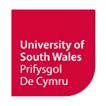 RHEOLIADAU A GWEITHDREFNCYMORTH I ASTUDIO 2022/23  RHAN A: RHEOLIADAUCyflwyniadMae’r Brifysgol wedi ymrwymo i gefnogi lles myfyrwyr ac yn cydnabod bod agwedd gadarnhaol at reoli materion iechyd corfforol a meddyliol yn hanfodol i ddysgu myfyrwyr, cyflawniad academaidd ac i brofiad ehangach y myfyriwr, naill ai ar lefel cwrs, neu drwy ystod o gymorth gwasanaethau proffesiynol.Mae’r Rheoliadau a’r Weithdrefn Cymorth i Astudio yn nodi sut y gall y Brifysgol ymateb i achosion lle mae pryder yn cael ei godi ynghylch gallu myfyriwr i astudio a’r math o gamau y gall y Brifysgol eu cymryd i reoli’r mater a chefnogi’r myfyriwr.Mae’r Rheoliadau a’r Weithdrefn Cymorth i Astudio yn berthnasol i:Myfyrwyr sy'n astudio ar gampysau'r Brifysgol a chyrsiau Prifysgol De Cymru trwy ddarpariaeth o bellMyfyrwyr sy'n astudio yng Ngholeg Brenhinol Cerdd a Drama Cymru (CBCDC). (DS Dylid darllen unrhyw gyfeiriad at ‘gyfadrannau’ neu ‘gyfadran’ yn y rheoliadau fel ‘y Coleg’)Myfyrwyr sy'n astudio cyrsiau prifysgol yn sefydliadau partner y BrifysgolMyfyrwyr sy'n astudio ar leoliadau gwaith neu'n cymryd rhan mewn dysgu seiliedig ar waith. Prentisiaid(DS Dylid darllen unrhyw gyfeiriad at ‘myfyriwr/myfyrwyr)’ hefyd fel ‘prentis(iaid)’ Rhoddir gwybodaeth am dderbyniad a chanlyniad amgylchiadau esgusodol ar gyfer prentisiaid i Ddeon y Gyfadran (neu enwebai), a fydd yn hysbysu cyflogwr y prentis.)Unigolion sydd wedi'u cofrestru fel prentis yn y Brifysgol.Er bod y rheoliadau a'r weithdrefn yn berthnasol i bob myfyriwr, bydd angen ystyriaeth benodol os codir pryder ynghylch myfyriwr rhyngwladol sy'n astudio o dan fisa myfyriwr. Ceisir cyngor gan y Tîm Cyngor Mewnfudo a Myfyrwyr Rhyngwladol.Mae Siarter Myfyrwyr y Brifysgol yn nodi’r hyn y gall myfyrwyr ei ddisgwyl a’r hyn y bydd ganddynt hawl iddo wrth astudio ym Mhrifysgol De Cymru. Mae gan y Brifysgol hefyd ddisgwyliadau o’r myfyriwr, ac mae’r rhain wedi’u nodi yn y Siarter ac yng Nghod Ymddygiad y Brifysgol.Egwyddorion CyffredinolMae’r Brifysgol yn cydnabod y gall fod achosion pan fydd iechyd corfforol neu feddyliol myfyriwr yn achosi pryderon am allu’r myfyriwr i ymgysylltu â’i astudiaethau a/neu i weithredu’n ehangach fel aelod o gymuned y Brifysgol. Mae'r Rheoliadau a'r Weithdrefn Cymorth i Astudio yn ceisio hyrwyddo ymyrraeth gynnar, cydweithredu gweithredol a chysondeb o ran ymagwedd. Ymdrinnir â materion yn sensitif ac anfeirniadol ac mewn modd cydlynol ar draws y Brifysgol.  Gall pryderon am allu’r myfyriwr i astudio godi lle:Mae risg i iechyd, diogelwch neu les y myfyriwr a/neu eraillMae iechyd corfforol neu feddyliol myfyriwr wedi gwaethygu'n sylweddolBu absenoldeb anesboniadwy a/neu ddiffyg ymgysylltu ag amgylchedd y BrifysgolCredir bod problemau gyda pherfformiad academaidd yn deillio o broblem iechyd corfforol neu feddyliol sylfaenolMae ymddygiad myfyriwr yn (neu mewn perygl o) effeithio'n andwyol ar addysgu, dysgu a/neu brofiad myfyrwyr eraill neu weithgareddau o ddydd i ddydd y Brifysgol neu ddarparwr lleoliadMae anghenion cymorth myfyriwr y tu allan i gwmpas y cymorth a gwasanaethau eraill y gellir yn rhesymol ddisgwyl i'r Brifysgol eu darparu fel sefydliad addysg uwch yn bennafGall pryder am allu myfyriwr i astudio gael ei godi gan staff, trwy drydydd parti (e.e., cyd-letywr, ffrind, cydweithiwr, darparwr lleoliad, aelod o’r cyhoedd, gweithiwr meddygol proffesiynol ac ati) neu gan y myfyriwr ei hun.Lle codir pryderon ynghylch Diffyg Ymgysylltu (A.2.4 o’r Rheoliadau ar gyfer Cyrsiau a Addysgir), Ymddygiad Myfyrwyr neu Gamymddwyn yn Neuaddau Preswyl y Brifysgol, ac ystyrir y gallai hyn fod o ganlyniad i broblem iechyd corfforol neu feddyliol sylfaenol sylweddol, dylid mynd i'r afael â'r pryderon hyn drwy'r Rheoliadau a'r Weithdrefn Cymorth i Astudio yn y lle cyntaf.Mae'r Weithdrefn Cymorth i Astudio yn rhedeg ochr yn ochr â'r Weithdrefn Ffitrwydd i Ymarfer i alluogi hyblygrwydd cymorth myfyrwyr yn unol ag anghenion unigol myfyrwyr, gan alluogi myfyrwyr i barhau i astudio ar gwrs gyda gofynion PSRB lle bo modd, tra'n parhau i sicrhau diogelwch defnyddwyr gwasanaeth.Tra bod y Brifysgol yn ceisio gweithio gyda myfyrwyr mewn ysbryd o gydweithredu, gall achosion godi lle gellir penderfynu, o dan y rheoliadau a’r gweithdrefnau hyn, nad yw myfyriwr yn ffit i astudio ar yr adeg honno ac y dylid atal ei gofrestriad neu ei derfynu.Mae tri cham i'r weithdrefn ar gyfer ymdrin ag achosion Cymorth i Astudio a nodir isod. Bydd y gweithredu fel arfer yn dechrau yng Ngham 1, fodd bynnag, yn dibynnu ar ddifrifoldeb y sefyllfa a difrifoldeb unrhyw risgiau canfyddedig, gellir cymryd camau gweithredu yn unrhyw un o'r tri cham. Os teimlir y dylid gweithredu ar Gam 2 neu 3 yna dylid trafod hyn gyda Rheolwr y Gwasanaeth Lles ac Anabledd (neu enwebai).RHAN B: GWEITHDREFN Cam 1 – Cymorth a Chynllunio Gweithredu Mae staff y Gyfadran a Chynghorwyr o Wasanaethau Myfyrwyr yn cymryd rhan yn rheolaidd mewn cymorth anffurfiol a chynllunio gweithredu gyda myfyrwyr fel rhan o'u rhyngweithio rheolaidd. Mae’r ymyriadau anffurfiol hyn yn hollbwysig lle mae pryderon yn dod i’r amlwg am iechyd a/neu les myfyriwr a’r effaith y mae hyn yn ei chael ar eu hymgysylltiad academaidd neu aelodau eraill o gymuned y Brifysgol.Dylid defnyddio cymorth a chynllunio gweithredu yn y rhan fwyaf o achosion lle mae’r risg i iechyd a lles y myfyriwr yn isel; mae eu sefyllfa academaidd yn fregus ond yn adferadwy ac mae effaith eu hymddygiad ar eraill yn gyfyngedig.Bydd yr aelod o staff sydd â’r pryderon /y codwyd pryderon amdanyn nhw (Person Arweiniol) yn trafod y rhain gydag aelodau priodol eraill o staff (h.y., tîm cwrs academaidd, Arweinydd Tîm yr Ardal Gynghori, neu Uwch Gynghorwyr Gwasanaethau Myfyrwyr), ac yn coladu unrhyw wybodaeth berthnasol.Bydd y Person Arweiniol yn cynnal trafodaethau gyda’r myfyriwr yn amlinellu’r pryderon a bydd yn cadw cofnod ysgrifenedig o’r trafodaethau a gynhaliwyd a bydd yn darparu crynodeb o’r camau gweithredu y cytunwyd arnynt a all gynnwys:Cyfeirio at gymorth arbenigol yn fewnol neu'n allanol.Camau gweithredu y cytunwyd arnynt i'r myfyriwr eu cwblhauCais am amgylchiadau esgusodolCais am doriad i astudiaethauAddasiad o ddull astudioBydd y Person Arweiniol yn adolygu cynnydd gyda’r myfyriwr ac yn penderfynu a yw’r pryderon wedi’u lleihau’n sylweddol a/neu eu dileu neu a oes angen cymryd camau gweithredu pellach.Efallai y bydd adegau pan fydd ymdrechion i wella sefyllfa myfyriwr trwy gymorth anffurfiol a chynllunio gweithredu wedi bod yn aflwyddiannus neu pan fydd y risgiau’n rhy uchel i gael eu rheoli’n anffurfiol. Mewn amgylchiadau o'r fath, gellir cyfeirio'r achos i gam 2 neu 3 o'r weithdrefn drwy'r ffurflen atgyfeirio Cymorth i Astudio (fel y bo'n briodol).Cam 2 – Cyfarfod Achos Cymorth i Astudio2.1	Yn dilyn atgyfeiriad, bydd Cyfarfod Achos Cymorth i Astudio wedi’i gadeirio gan y Rheolwr Gwasanaeth Lles ac Anabledd (neu enwebai) yn cael ei drefnu gyda’r myfyriwr. Bydd staff gan gynnwys y Person Arweiniol yn cael eu gwahodd i fynychu fel y bo'n briodol.Bydd y myfyriwr yn cael rhybudd o 5 diwrnod gwaith ar gyfer y cyfarfod ac yn cael gwybod am natur y pryderon. Os na fydd y myfyriwr yn gallu bod yn bresennol yn y cyfarfod, bydd yn cael cynnig cyfle i gyflwyno datganiad ysgrifenedig, a fydd yn cael ei gyflwyno yn y cyfarfod yn ei absenoldeb. Bydd y myfyriwr yn cael cynnig y cyfle i ddod â ffrind, aelod o’r teulu neu swyddog Undeb Myfyrwyr gyda nhw. Eu rôl fel arfer yw peidio â chynrychioli’r myfyriwr, nac eirioli ar ei ran na siarad ar ei ran, oni bai bod hyn wedi’i gytuno fel addasiad rhesymol oherwydd anabledd. Ni all y myfyriwr anfon unrhyw berson arall i'r cyfarfod ar ei ran. O leiaf 48 awr cyn y cyfarfod, rhaid i'r myfyriwr hysbysu'r Brifysgol o enw a statws y sawl sy'n dod gydag ef/hi.Bydd y cyfarfod yn un cadarnhaol a chefnogol ei natur a bydd yn annog trafodaeth agored o’r pryderon ynghylch pryderon cyfredol am allu’r myfyriwr i astudio. Bydd y Cadeirydd yn amlinellu’r pryderon a bydd y myfyriwr yn cael cyfle i ofyn cwestiynau ac ymateb i’r pryderon a godwyd. Mae’n bwysig ar hyn o bryd sefydlu canfyddiad y myfyriwr o’r sefyllfa a sut mae hyn yn effeithio ar eu hastudiaethau. Mae hefyd yn bwysig ystyried y risg i'r myfyriwr, ei astudiaethau ac i eraill.Nod y cyfarfod yw cytuno ar set o gamau gweithredu a strategaethau a fydd yn cefnogi'r myfyriwr i wella ymgysylltiad â'i gwrs a chanlyniadau posibl. Gall cynlluniau gweithredu gynnwysPresenoldeb mewn apwyntiadau gyda Gwasanaethau Cymorth Myfyrwyr priodolYmgysylltu â Meddyg Teulu neu wasanaethau allanol priodol eraillNewid dull astudioCais am doriad i astudiaethau (h.y., atal astudiaethau)Cais am amgylchiadau esgusodolYmgysylltu gweithredol ag astudiaethau (h.y. gosod targedau i wella presenoldeb neu ymgysylltiadCyfeirio at reoliadau/gweithdrefnau eraill y Brifysgol (e.e., Gweithdrefn Ymddygiad Myfyrwyr, Gweithdrefn ar gyfer Camymddwyn yn Neuaddau Preswyl y Brifysgol, Gweithdrefn Ffitrwydd i Ymarfer), fel y bo'n briodolAmserlen ar gyfer camau gweithredu neu welliannau wedi'u gwneud, er enghraifft, gwella presenoldeb i'w fonitro gan y Gyfadran am yr 8 wythnos nesafBydd y myfyriwr yn cael cofnod ysgrifenedig o'r cyfarfod a'r cynllun gweithredu y cytunwyd arno, o fewn 5 diwrnod gwaith i'r cyfarfod.Bydd y Cadeirydd yn pennu dyddiad ar gyfer cyfarfod pellach i adolygu'r cynllun gweithredu. Bydd y dyddiad hwn 4 wythnos ar ôl y cyfarfod cychwynnol oni bai fod cyfiawnhad dros gyfarfod cynharach neu os cyfyd sefyllfa sy'n galw am ddod â'r cyfarfod ymlaen. Yn y cyfarfod adolygu dylid mynd i'r afael â holl bwyntiau allweddol y cyfarfod cychwynnol. Bydd nodiadau’n cael eu gwneud a fydd yn dogfennu un o’r canlynol:Mae pryderon wedi'u lleihau'n sylweddol a/neu eu dileu - nid oes angen unrhyw gamau pellachPryderon parhaus - angen adolygiad pellachY dylid cyfeirio at gam Cymorth i Astudio'r weithdrefnBydd y myfyriwr yn cael cofnod ysgrifenedig o’r cyfarfod o fewn 5 diwrnod gwaith i’r cyfarfod.Os na fydd y myfyriwr yn cymryd rhan weithredol mewn trafodaethau ac argymhellion, neu os yw'r camau y cytunwyd arnynt wedi bod yn aflwyddiannus, gellir cyfeirio'r achos at gam 3 y weithdrefn.Cam 3 – Gwrandawiad Ffurfiol Cymorth i Astudio Bydd Cam 3 yn cael ei gychwyn os bernir bod difrifoldeb neu ddyfalbarhad y sefyllfa yn cyfiawnhau cymryd camau yn y cam hwn, neu pan na fu Cam 1 a/neu Gam 2 yn llwyddiannus. Yn y naill sefyllfa neu'r llall, bydd y Person Arweiniol yn cyfeirio'r achos at y Cyfarwyddwr Gwasanaethau Myfyrwyr.Bydd gwrandawiad Panel Cymorth i Astudio yn cael ei drefnu. Bydd y Panel yn cael ei gyfansoddi fel a ganlyn:Cyfarwyddwr Gwasanaethau Myfyrwyr (Cadeirydd)Aelod o staff heb unrhyw gysylltiad academaidd neu bersonol â'r myfyriwrSwyddog Undeb y MyfyrwyrGall y Cadeirydd wahodd staff perthnasol eraill i fod yn bresennol fel y bo'n briodol, gan gynnwys (ond heb fod yn gyfyngedig) i'r Person Arweiniol, Deon y Gyfadran (neu enwebai), cynrychiolydd o asiantaeth arbenigol fewnol neu allanol berthnasol.Rhoddir rhybudd o 10 diwrnod gwaith o’r gwrandawiad i’r myfyriwr (oni bai bod amgylchiadau yn golygu bod angen cyfnod rhybudd byrrach) a bydd yn cael copïau o unrhyw ddogfennaeth sy’n berthnasol i’r gwrandawiad ymlaen llaw mewn fformat priodol.Rhoddir cyfle i'r myfyriwr ddarparu datganiad ysgrifenedig neu ddogfennaeth ychwanegol y mae'n teimlo sy'n berthnasol i'w sefyllfa. Os na fydd y myfyriwr yn gallu bod yn bresennol yn y gwrandawiad, gwneir pob ymdrech resymol i ddarparu ar gyfer hynny. Fodd bynnag, os nad yw hyn yn bosibl, gellir cynnal y gwrandawiad yn eu habsenoldeb.Bydd y myfyriwr yn cael cynnig y cyfle i ddod â ffrind, aelod o’r teulu neu swyddog o Undeb y Myfyrwyr gyda nhw. Eu rôl fel arfer yw peidio â chynrychioli’r myfyriwr, nac eirioli ar ei ran na siarad ar ei ran, oni bai bod hyn wedi’i gytuno fel addasiad rhesymol oherwydd anabledd. Ni all y myfyriwr anfon unrhyw berson arall i'r gwrandawiad ar ei ran. O leiaf 48 awr cyn y gwrandawiad, rhaid i'r myfyriwr hysbysu'r Brifysgol o enw a statws y sawl sy'n dod gydag ef/hi.Mae’r Cadeirydd yn cadw’r hawl i wrthod presenoldeb person cymorth os penderfynir bod gwrthdaro buddiannau yn ymwneud â’r person a enwebwyd.3.7	Mae’r Cyfarwyddwr Gwasanaethau Myfyrwyr (neu ei enwebai) yn cadw’r hawl i dderbyn neu wrthod cais am berson cymorth/cynrychiolydd cyfreithiol cymwys i fynychu’r gwrandawiad, yn dibynnu a ddarperir rheswm da a chymhlethdod a difrifoldeb yr achos. Rhaid anfon unrhyw geisiadau o'r fath at y Cyfarwyddwr Gwasanaethau Myfyrwyr o leiaf 48 awr cyn y gwrandawiad. Pe bai cais o'r fath yn cael ei gymeradwyo, mae'r Brifysgol yn cadw'r hawl hefyd i gael person â chymhwyster cyfreithiol yn bresennol. Bydd personau/cynrychiolwyr cymorth sydd â chymwysterau cyfreithiol yn cael eu hysbysu'n glir o natur yr achos, h.y. nad ydynt yn broses gyfreithiol ac na fyddant yn cael eu cynnal felly.Yn ystod gwrandawiad y Panel Cymorth i Astudio, bydd y Cadeirydd yn amlinellu'r pryderon, gan gyfeirio at unrhyw ddogfennaeth berthnasol, a fydd wedi'i darparu i'r myfyriwr a'r Panel ddim hwyrach na 5 diwrnod gwaith cyn y gwrandawiad. Bydd y myfyriwr yn cael cyfle i gyflwyno ei ganfyddiad o’r sefyllfa, i ofyn cwestiynau ac i ymateb i’r pryderon a godwyd. Bydd eraill sy’n bresennol yn y gwrandawiad yn cael eu gwahodd i ofyn unrhyw gwestiynau neu godi unrhyw faterion y maent yn eu hystyried yn berthnasol i’r trafodaethau. Ar ôl sicrhau bod yr holl wybodaeth berthnasol wedi'i darparu, bydd y Cadeirydd yn gohirio'r gwrandawiad.Bydd y Panel Cymorth i Astudio wedyn yn ystyried y wybodaeth a ddarparwyd. Bydd opsiynau ar gyfer gweithredu yn cynnwys (ond heb fod yn gyfyngedig i): Cyfeirio at weithdrefn arall gan y Brifysgol (e.e., cychwyn y weithdrefn ymddygiad myfyrwyr)Rhoi cymorth ychwanegol ar waithNewid dull astudioGohirio astudiaethau (am weddill y flwyddyn academaidd)Diarddel o astudiaethau, lle nad oes unrhyw obaith rhesymol y bydd y myfyriwr yn ailymgysylltu â'i astudiaethauGohirio'r achosGwrthod yr achosBydd y myfyriwr yn cael cofnod ysgrifenedig o’r gwrandawiad a’r canlyniad, o fewn 5 diwrnod gwaith.Lle deuir i'r casgliad bod angen ystyried dogfennaeth bellach, bydd y penderfyniad yn cael ei ohirio er mwyn caniatáu i hyn ddod i law. Pennir dyddiad cau ar gyfer cael y ddogfennaeth fel y bo'n briodol a threfnir cyfarfod arall.Cais am AdolygiadMae gan y myfyriwr yr hawl i ofyn am adolygiad o ganlyniad Cymorth i Astudio Cam 3 ar un neu fwy o’r seiliau canlynol:a)	Bod tystiolaeth newydd neu amgylchiadau esgusodol wedi dod yn hysbys, na ellid yn rhesymol fod wedi eu gwneud yn hysbys ar adeg y cyfarfod/gwrandawiad/ymchwiliad gwreiddiol.b)	Bod afreoleidd-dra yng ngweithrediad y drefn o natur mor arwyddocaol i achosi amheuaeth resymol a fyddai'r un penderfyniad wedi ei wneud pe na baent wedi digwydd.c)   Bod tystiolaeth glir o duedd neu ragfarn yn y modd y gweithredir y drefn.ch) Bod y canlyniad gwreiddiol yn eithafol.Dylid cyflwyno’r cais am adolygiad ar y Ffurflen Cais am Adolygiad Cymorth i Astudio o fewn 10 diwrnod gwaith ar ôl i’r penderfyniad gael ei gyfathrebu a dylid ei gyflwyno i: studentcasework@southwales.ac.ukRhaid i'r cais am adolygiad nodi'n glir ar ba sail y mae'n cael ei gyflwyno a rhaid cynnwys tystiolaeth ategol sy'n cadarnhau un neu fwy o'r seiliau a nodir uchod.Bydd atal o astudiaethau neu ddiarddel o astudiaethau yn parhau yn ei le tra'n aros am benderfyniad mewn perthynas â'r cais.Bydd y Pennaeth Gwaith Achos Myfyrwyr (neu enwebai) yn ystyried y cais am adolygiad a'r dystiolaeth ategol ac yn penderfynu a ddylid ei gyfeirio at Banel Adolygu neu a ddylid ei ddiystyru gan nad yw'n bodloni'r seiliau penodedig.Os bydd y cais am adolygiad yn cael ei gyfeirio at Banel Adolygu cynhelir gwrandawiad. Trefnir hyn gan yr Uned Gwaith Achos Myfyrwyr a gwahoddir y myfyriwr i gyflwyno sylwadau yn ysgrifenedig neu'n bersonol. Gall y myfyriwr ddod â chwmni i’r gwrandawiad (bydd yr egwyddorion a amlinellir yn adrannau 3.5-3.7 yn berthnasol).Bydd y Panel Adolygu yn cynnwys yr Is-Ganghellor (neu enwebai) ac uwch aelod arall o staff y brifysgol nad oes ganddo gysylltiad blaenorol â'r achos a bydd yn cael ei gefnogi gan Ysgrifennydd o'r Uned Gwaith Achos Myfyrwyr.Gall y Panel Adolygu ddod i un o’r canfyddiadau canlynol:a) 	y dylid cadarnhau canfyddiadau'r Panel Cymorth i Astudio a gwrthod y cais am adolygiadb) 	y dylid ystyried tystiolaeth newydd berthnasol nad oedd ar gael i'r Panel Cymorth i Astudio ar y pryd am resymau dilysc) 	y bu methiant i ddilyn rheoliadau a gweithdrefnau'r Brifysgol neu i'w dilyn yn ofalus er mwyn atal y myfyriwr rhag cael gwrandawiad tegch) 	bod tuedd neu ragfarn tuag at y myfyriwr yn y ffordd y daeth y Panel Cymorth i Astudio i'w ganfyddiadau neu mewn agweddau eraill ar y weithdrefn cymorth i astudiod) 		bod penderfyniad y Panel Cymorth i Astudio yn afresymol a/neu nad oedd y canlyniad yn gymesur â'r dystiolaeth a gyflwynwyd yn holl amgylchiadau'r achosDyma’r opsiynau sydd ar gael i’r Panel Adolygu: Dylid cadarnhau canlyniad y Panel Cymorth i Astudio.Ni ddylid cadarnhau canlyniad y Panel Cymorth i Astudio a bod:y Panel Cymorth i Astudio wedi gwneud camgymeriadau gweithdrefnol a/neu gamgymeriadau barn a dylid galw Panel Cymorth i Astudio newydd i wrando ar yr achos o’r newydd, neudylid rhoi ei ganfyddiadau ei hun yn lle canfyddiadau'r Panel Cymorth i Astudio.Bydd penderfyniad y Panel sy’n ystyried y cais am adolygiad yn derfynol a hysbysir y myfyriwr o’r penderfyniad o fewn cyfnod o 5 diwrnod gwaith ar ôl y cyfarfod. Os bydd y cais am adolygiad yn aflwyddiannus, bydd y myfyriwr yn cael Llythyr Cwblhau Gweithdrefnau.Os yw'r myfyriwr yn anhapus â chanlyniad y weithdrefn hon, gall, yn dilyn cyhoeddi Llythyr Cwblhau Gweithdrefnau'r Brifysgol, gyflwyno cwyn i Swyddfa'r Dyfarnwr Annibynnol ar gyfer Addysg Uwch (OIA). Mae manylion yr OIA a’r wybodaeth berthnasol mewn perthynas â’r Cynllun ar gael ynwww.oiahe.org.uk. Gellir cael rhagor o wybodaeth a chyngor gan yr Uned Gwaith Achos Myfyrwyr.Dychwelyd i AstudioOs yw myfyriwr wedi cytuno i dorri ar draws ei astudiaethau neu wedi’i atal o ganlyniad i Wrandawiad Cymorth i Astudio, dylid trefnu cyfarfod adolygu cyn dychwelyd i benderfynu a yw’r myfyriwr yn ffit i ddychwelyd i astudio. Gellir gofyn am dystiolaeth feddygol gan y myfyriwr ynghylch ei allu i ymgysylltu’n llawn â’i astudiaethau, bodloni gofynion y rhaglen a byw’n annibynnol mewn preswylfeydd neu yn y gymuned.Mewn achosion eithriadol, bydd ataliad pellach yn cael ei drefnu lle mae’n ymddangos bod modd cyfiawnhau hyn o hyd gan dystiolaeth a drafodwyd yn y cyfarfod.Lle deuir i’r casgliad bod y myfyriwr yn gallu dychwelyd i astudio, bydd ‘Cynllun Dychwelyd i Astudio’ yn cael ei gytuno yn y cyfarfod. Dylai hyn fynd i'r afael ag unrhyw angen cymorth penodol sy'n gysylltiedig ag astudio er mwyn gallu dychwelyd yn llwyddiannus i astudiaethau. Penderfynir hefyd pwy fydd yn gyfrifol am gyflawni'r canlyniad(au) gweithredu angenrheidiol a phwy y gall fod angen eu hysbysu o hyn; bydd dyddiadau ar gyfer unrhyw gyfarfodydd adolygu hefyd yn cael eu pennu. Dim ond pan fydd cynllun gweithredu y cytunwyd arno yn ei le y caniateir i fyfyriwr ddychwelyd i astudio.Teitl:  Rheoliadau Cymorth i Astudio Teitl:  Rheoliadau Cymorth i Astudio Teitl:  Rheoliadau Cymorth i Astudio Teitl:  Rheoliadau Cymorth i Astudio Teitl:  Rheoliadau Cymorth i Astudio Teitl:  Rheoliadau Cymorth i Astudio FersiwnDyddiad CyhoeddiDisgrifiad o’r AdolygiadAwdurCymeradwywyd gan a DyddiadDyddiad Adolygiad Nesaf1.0 Medi 2016 Rhifyn Cyntaf Siobhan Coakley Bwrdd y Llywodraethwyr4 Gorffennaf 2016 Mehefin 2018 2.0 Medi 2018 Ail RifynSiobhan Coakley Bwrdd y Llywodraethwyr 3 Gorffennaf 2018 Mehefin 2019 3.0 Medi 2019 Trydydd RhifynJenny Smith Bwrdd y Llywodraethwyr Mehefin 2020 4.0  Medi 2022Pedwerydd RhifynScott SeldonPwyllgor Sicrhau Ansawdd/Bwrdd Academaidd/Bwrdd y LlywodraethwyrMehefin 2023Swydd(i) PerchennogY swydd yn y Brifysgol sy'n atebol am sicrhau bod y rheoliadau hyn yn cael eu gweithredu'n gywir.Cyfarwyddwr Gwasanaethau Myfyrwyr GweithreduY person(au) sy’n gyfrifol am sicrhau bod y rheoliadau hyn yn gweithredu yn ôl yr angen o ddydd i ddydd Rheolwr Gwasanaeth Lles ac AnableddCyflenwiPa swyddi sy'n gysylltiedig â chyflenwi’r rheoliadau hynYr holl staff sy'n rhyngweithio â'r myfyriwr